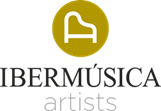 Nemanja RadulovićViolínEl violinista serbio-francés Nemanja Radulović defiende el poder de la música para unir a las personas con su energía y sinceridad únicas, virtuosismo emocionante, profundidad de expresión y programación aventurera. Su muy esperado debut en los BBC Proms en 2019 con la Orquesta Sinfónica de Bournemouth y Kirill Karabits incluyó un Concierto para Violín de Barber interpretado con "delicadeza lírica y  supervirtuosismo" (The Times). Artista exclusivo de Warner Classics desde 2021, el álbum debut de Radulović en el sello, "ROOTS", representa un cautivador viaje sonoro que recoge sus muchas influencias e inspiraciones hasta la fecha. Su álbum anterior, "Baïka", uno de una serie de nueve grabaciones realizadas en los sellos Deutsche Grammophon y Universal Music Group, fue declarado "un torbellino ardiente de un álbum..." por la revista BBC Music Magazine, que le otorgó 5 estrellas y el codiciado Critics' Choice Award. Su último álbum con Warner Classics, que se lanzará en noviembre de 2023, incluye el Concierto para Violín de Beethoven y su propia adaptación de la famosa Sonata "Kreutzer" de Beethoven.Ganador del premio Echo Klassik en 2015 al Nuevo Talento del Año, los recientes y próximos conciertos destacados incluyen presentaciones debut con la Orquesta Filarmónica de Nueva York,  Filarmónica de Filadelfia, la Orquesta de Cámara de Los Ángeles, la Deutsche Kammerphilharmonie Bremen, la Orquesta Hallé y la Orchestre Symphonique de Québec; una extensa gira por el Reino Unido con la Gävle Symphony Orchestra y Jaime Martín; actuaciones con entradas agotadas con su grupo Double Sens en el Estadio Tašmajdan de Belgrado, los festivales Folle Journée de Nantes y Chorégies d'Orange, y en el Teatro des Champs-Elysées de París, la Filarmónica de Berlín y el Konzerthaus de Viena.Radulović ha acumulado una legión de fieles seguidores en todo el mundo que han disfrutado de sus actuaciones con muchas de las principales orquestas del mundo, incluidas la Filarmónica de Múnich, la Orquesta Sinfónica de Berlín, la Staatskapelle de Dresde, Sinfónica de Gotemburgo, Sídney, la Filarmónica de Liverpool,  la Sinfónica de Tokio, la Sinfónica Yomiuri Nippon, la Orchestre Symphonique de Montréal, la Orquesta Nacional de España, Filarmónica de Radio de los Países Bajos, NDR Radiophilharmonie en Hanóver,  WDR Sinfonieorchester en Colonia, Sinfónica de Düsseldorf,  Orquesta Filarmónica de Radio France,  Orquesta Nacional de Bélgica, Orquesta Nacional de Lille,  Orchestra Sinfonica Nazionale della RAI en Turín, Orchestra della Toscana, Filarmónica de Tampere,  Royal Philharmonic Orchestra, Orquesta Nacional de Dublín, Filarmónica de Copenhague, Geneva Camerata,  Queensland Symphony, Orquesta de Macao.Radulović tiene una gran pasión por la música de cámara. Ha actuado en lugares destacados como el Carnegie Hall de Nueva York, el Concertgebouw de Ámsterdam, la Filarmónica de Berlín, tanto la Salle Pleyel como el Théâtre des Champs-Élysées en París, el Megaron de Atenas, el Suntory Hall de Tokio, el Teatro Colón de Buenos Aires y el Melbourne Recital Centre en Australia. Como artista que busca ampliar los límites de la música clásica, también desempeña regularmente un papel de director y solista con su orquesta de cámara, Double Sens. Sus otras grabaciones recientes incluyen "Paganini Fantasy" (2013), "Journey East" (2014), "BACH" (2016), "Tchaikovsky" (2017) y "Baïka" (2018).El reconocimiento del Radulović por su trabajo en la música clásica incluye el título de Revelación Internacional del Año en los Victoires de la Musique Classique en 2005, un Doctorado Honorario de la Universidad de Artes de Niš, Serbia, y un Premio ELLE Style como Músico del Año en 2015. En 2017, fue nombrado "Chevalier de l'Ordre des Arts et des Lettres". Ganó varios concursos internacionales de violín, como el Joseph Joachim en Hanóver, el George Enescu en Bucarest y el Stradivarius en Cremona.Nacido en Serbia en 1985, Nemanja Radulović estudió en la Facultad de Artes y Música de Belgrado, la Saarlandes Hochschule für Musik und Theater en Saarbrücken, la Stauffer Academy en Cremona con Salvatore Accardo y el Conservatorio de París con Patrice Fontanarosa.Temporada 2023/24. 